Инструкция по загрузке справочника «Классификация заявителя (общая)» в СЭД ДелоПро.Скачать справочник «Классификация заявителя (общая)» с сайта электронного документооборота в разделе «Версии» или по ссылке прямой http://192.168.4.2/vlast/uit/delopro/klassifikator.zip. 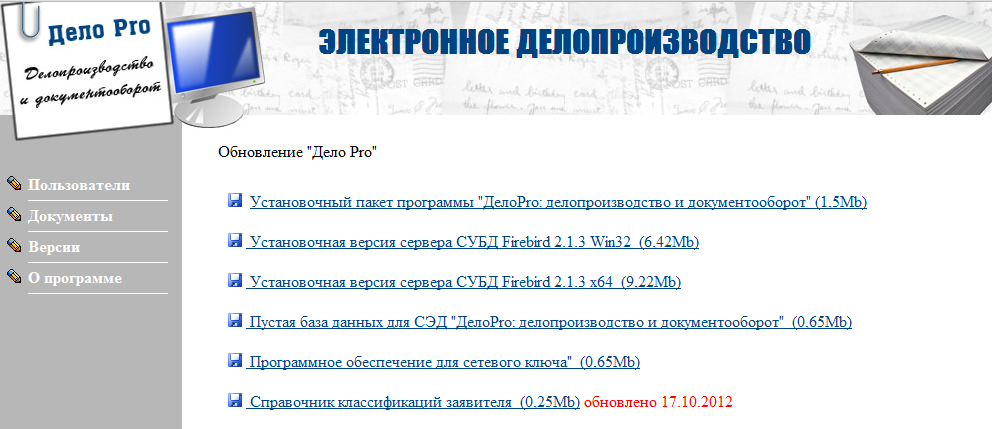 Распаковать справочник из архива на компьютер.Войти в СЭД ДелоПро под пользователем «Администратор» или «SYSDBA».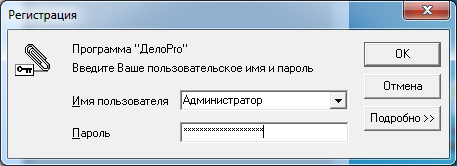 В окне администрирования выбрать меню «Администратор» затем меню «Справочники» затем открыть меню «Классификация заявителя (общая)».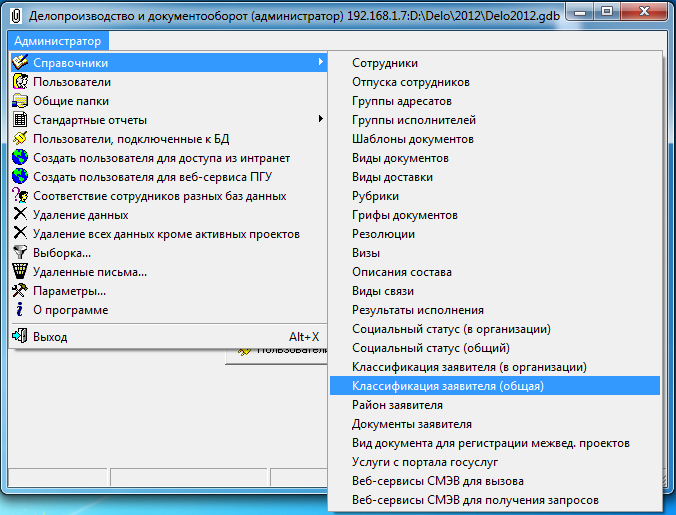 В открывшемся окне нажать кнопку «Загрузить справочник из файла».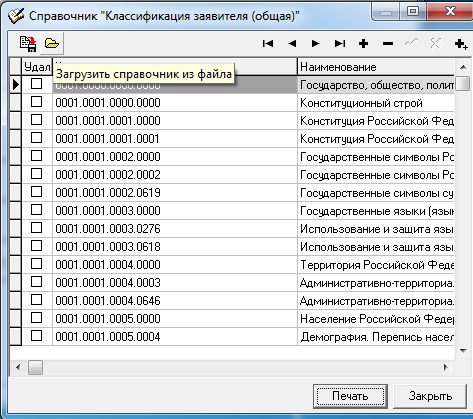 В окне «Выберите файл, из которого будет загружен справочник» необходимо выбрать распакованный файл со справочником «Классификация заявителя (общая)».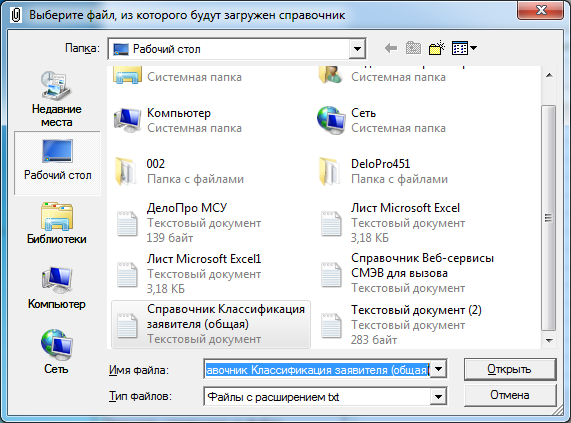 Нажать кнопку «Открыть».